                                Меню                           по СанПиНу 2.3\2.4.3590-20Приготавливаемых блюдВозрастная категория 7-11 летПрием пищиНаименование блюдаВес блюдаПищевые веществаПищевые веществаПищевые веществаЭнергетическая ценность№ рецептурыПрием пищиНаименование блюдаВес блюдаБелкиЖирыУглеводыЭнергетическая ценность№ рецептурыНеделя 1День 2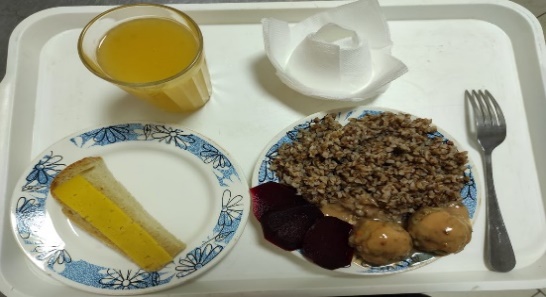 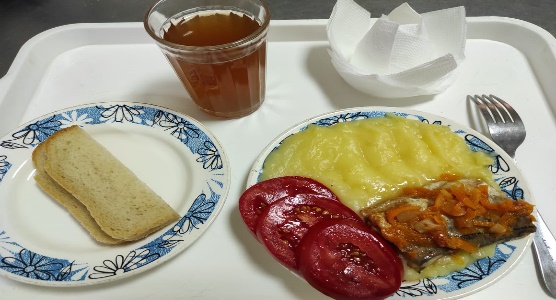 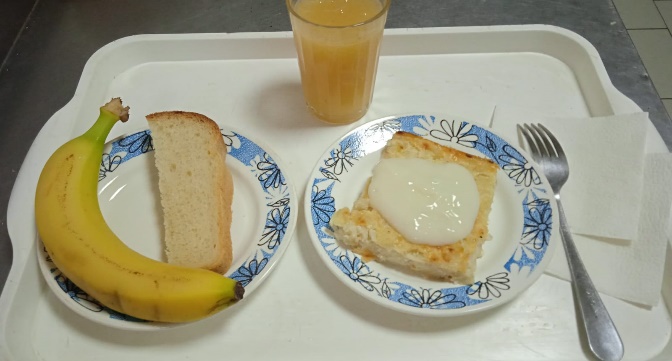 ГорячийзавтракХлеб пшеничный403,040,3218,892НГорячийзавтракЛапшевник с творогом и молочным соусом18013,9114,3234,18291208/327ГорячийзавтракКисель из кураги  ( с добавлением витамина С)1800,80,0529,48139,14355Фрукты1000,40,49,847338Итого за день18,1515,0991,96              569,14